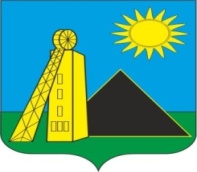                                              Российская ФедерацияАдминистрация Углеродовского городского поселенияКрасносулинского районаРостовской области Постановление31.03.2021г                                           №32                        п. УглеродовскийОб утверждении
Положения об организации безвозмездного
приобретения имущества общего пользования,
расположенного в границах территории ведения
гражданами садоводства и огородничества для собственных нужд, в муниципальную собственностьмуниципального образования «Углеродовское городскоепоселение»В целях реализации Областного закона от 07.03.2019 № 100-ЗС «О некоторых вопросах, связанных с ведением гражданами садоводства и огородничества для собственных нужд в Ростовской области», руководствуясь статьей 30 Устава муниципального образования «Углеродовское городское поселение» Администрация Углеродовского городского поселенияпостановляет: 1. Утвердить Положение об организации безвозмездного приобретения имущества общего пользования, расположенного в границах территории ведения гражданами садоводства и огородничества для собственных нужд, в муниципальную собственность муниципального образования «Углеродовское городское поселение», согласно приложению.2. Настоящее постановление вступает в силу со дня его официального опубликования.3. Контроль за исполнением настоящего постановления оставляю зв собой.Глава АдминистрацииУглеродовского городского поселения                                         С.Г. ИльяевПриложение
к постановлению
АдминистрацииУглеродовского городского поселения
от 31.03.2021 года №32
Положение об организации приобретения имущества общего пользования, расположенного в границах территории садоводства или огородничества, в муниципальную собственность муниципального образования «Углеродовское городское поселение»Общие положения
        1.1. Настоящее Положение определяет порядок приобретения имущества общего пользования, расположенного в границах территории садоводства или огородничества, (далее - имущество общего пользования) в муниципальную собственность муниципального образования «Углеродовское городское поселение».1.2. Имущество общего пользования (автомобильные дороги, объекты электросетевого хозяйства, водоснабжения, связи и другие объекты) может быть передано безвозмездно в собственность муниципального образования «Углеродовское городское поселение», в целях оказания государственной и муниципальной поддержки садоводства и огородничества.1.3. Решение о безвозмездном приобретении имущества общего пользования в собственность муниципального образования «Углеродовское городское поселение» принимается Администрацией Углеродовского городского поселения.Решение о безвозмездном приобретении имущества общего пользования в собственность муниципального образования «Углеродовское городское поселение» принимается по инициативе садоводческого или огороднического некоммерческого товарищества (далее - товарищество) или участников общей долевой собственности.Принятие заявления о безвозмездном приобретении имущества общего пользования в муниципальную собственность муниципального образования «Углеродовское городское поселение» 2.1. Заявление товарищества или участников общей долевой собственности о безвозмездной передаче имущества общего пользования в собственность муниципального образования «Углеродовское городское поселение», направляется в Администрацию Углеродовского городского поселения.2.2. Заявление о безвозмездной передаче имущества общего пользования в муниципальную собственность составляется по форме согласно приложению к настоящему Положению и должно содержать:наименование, место нахождения, ИНН/КПП, ОГРН товарищества;описание объектов, относящихся к имуществу общего пользования и передаваемых в муниципальную собственность, с указанием их кадастровых номеров;информацию о состоянии таких объектов, о наличии обременении (ограничений) прав на них, наличии (отсутствии) судебных споров о правах на передаваемые объекты;описание земельных участков, на которых располагаются передаваемые объекты, относящиеся к имуществу общего пользования, с указанием их кадастровых номеров и прав товарищества или участников общей долевой собственности на такие земельные участки;в случае, если передаваемое имущество принадлежит участникам общей долевой собственности, в заявлении указывается на наличие согласия таких лиц на осуществление указанной передачи.К заявлению прикладываются:заверенная товариществом копия протокола общего собрания членов товарищества (выписка из протокола), на котором в установленном законом порядке принято решение о передаче имущества общего пользования в муниципальную собственность;в случае, если передаваемое имущество принадлежит участникам общей долевой собственности, перечень лиц - участников общей долевой собственности, содержащий указание на их фамилию, имя, отчество (последнее - при наличии), реквизиты документов, удостоверяющих личность, размер доли в праве общей долевой собственности на имущество общего пользования, согласие на передачу такого имущества в муниципальную собственность и подпись;доверенность или иные документы, подтверждающие полномочия на подписание заявления;документы, подтверждающие государственную регистрацию права собственности товарищества или участников общей долевой собственности на передаваемое в муниципальную собственность имущество общего пользования и их копии, заверенные надлежащим образом.Заявление и приложенные к нему документы не должны содержать подчистки либо приписки, зачеркнутые слова и иные неоговоренные в них исправления, а также серьезные повреждения, не позволяющие однозначно истолковать их содержание.Рассмотрение заявления о безвозмездном приобретениив муниципальную собственность муниципального образования «Углеродовское городское поселение»имущества общего пользования 3.1. Заявление должно быть рассмотрено в порядке, установленном настоящим Положением, и по нему принято соответствующее решение и направлено уведомление в течение 30 дней со дня его поступления в Администрацию Углеродовского городского поселения.3.2. Заявление товарищества или участников общей долевой собственности о безвозмездной передаче имущества общего пользования в собственность муниципального образования регистрируется в день поступления и передается в Управление земельно-имущественных отношений и муниципального заказа Красносулинского района (далее по тексту – Управление).Управление рассматривает данное заявление и подготавливает  заключение в течение 20 календарных дней со дня поступления заявления.Заключение должно содержать сведения о соответствии или несоответствии имущества общего пользования, предлагаемого к безвозмездному приобретению в муниципальную собственность муниципального образования «Углеродовское городское поселение», требованиям, установленным нормативными правовыми актами, а также выводы о возможности или невозможности приобретения в муниципальную собственность и (или) использования, и (или) содержания имущества общего пользования.3.3. При рассмотрении заявления товарищества или участников общей долевой собственности Управление проверяет правильность оформления документов, достоверность содержащихся в них сведений, при необходимости запрашивает сведения о товариществе или участниках общей долевой собственности и принадлежащих им правах на передаваемое имущество общего пользования в органах, в распоряжении которых они находятся, в том числе с использованием системы межведомственного электронного взаимодействия, и устанавливает возможность и целесообразность передачи объектов в муниципальную собственность.Основания для отказа в безвозмездном приобретении имущества общего пользования в муниципальную собственность муниципального образования «Углеродовское городское поселение»:имущество общего пользования не может находиться в муниципальной собственности муниципального образования «Углеродовское городское поселение»;отсутствие права собственности товарищества либо участников общей долевой собственности на предлагаемое к передаче имущество общего пользования;отсутствует согласие всех собственников земельных участков, расположенных в границах территории садоводства или огородничества, на передачу имущества общего пользования в муниципальную собственность в случае, если такое имущество принадлежит указанным лицам на праве общей долевой собственностив отношении имущества общего пользования имеются обременения, иски, судебные решения и иные обстоятельства, которые могут повлечь прекращение права муниципальной собственности муниципального образования «Углеродовское городское поселение»;несоответствие представленных документов требованиям, предусмотренным в разделе 2 настоящего Положения и (или) непредставление (представление не в полном объеме) указанных документов;недостоверность представленной информации;наличие в заключении выводов о невозможности приобретения в муниципальную собственность муниципального образования «Углеродовское городское поселение» и (или) использования, и (или) содержания передаваемого имущества общего пользования.3.5. При отсутствии оснований для отказа в безвозмездном приобретении имущества общего пользования в муниципальную собственность муниципального образования «Углеродовское городское поселение» Управление в течение 10 рабочих дней со дня подписания заключения подготавливает письмо на имя главы Администрации Углеродовского городского поселения о подготовке правового акта о безвозмездном приобретении имущества общего пользования в муниципальную собственность муниципального образования «Углеродовское городское поселение».3.6. При наличии оснований для отказа в безвозмездном приобретении имущества общего пользования в муниципальную собственность муниципального образования «Углеродовское городское поселение» Управление принимает решение об отказе в безвозмездном приобретении в  муниципальную собственность муниципального образования «Углеродовское городское поселение» имущества общего пользования. При принятии решения об отказе в рассмотрении заявления заявителю в течение 5 рабочих дней со дня принятия такого решения направляется сообщение, в котором указываются причины отказа. Указанный отказ не препятствует повторному направлению заявления после устранения нарушений.3.7. Безвозмездная передача имущества общего пользования в  муниципальную собственность осуществляется по акту приема-передачи имущества, составленному в установленном порядке.Основанием для подписания акта приема-передачи имущества является решение Администрации Углеродовского городского поселения о приобретении такого имущества в собственность муниципального образования.Акт приема-передачи имущества должен быть подписан передающими сторонами в течение месяца со дня принятия соответствующего решения.Приложение
к Положению об организации безвозмездного
приобретения имущества общего пользования, расположенного
в границах территории ведения гражданами садоводства
и огородничества для собственных нужд, в муниципальную
собственность муниципального образования «Углеродовское городское поселение»

Главе Администрации Углеродовского городского поселения
С.Г. Ильяеву
 ЗАЯВЛЕНИЕ
о безвозмездном приобретении имущества
общего пользования, расположенного в границах
территории ведения гражданами садоводства и огородничества
для собственных нужд, в муниципальную
собственность Муниципального образования «Углеродовское городское поселение»_____________________________________________________________________
(полное наименование заявителя) ОГРН (при наличии)_________ , дата присвоения ОГРН (при наличии)________ИНН (при наличии)_____________ , КПП (при наличии)  ____________________Юридический адрес (при наличии) ______________________________________Почтовый адрес (при наличии)__________________________________________ОКТМО (при наличии)_________________________________________________Телефон/факс (при наличии) ___________, e-mail (при наличии) ______________Контактное лицо (Ф.И.О., должность, телефон)_____________________________ ____________________________________________________________________Прошу безвозмездно приобрести в муниципальную собственность муниципального образования «Углеродовское городское поселение» следующее имущество общего пользования, расположенное в границах территории ведения гражданами садоводства и огородничества для собственных нужд:1._______________________________________________________________2._______________________________________________________________ Настоящим подтверждаю достоверность представленных в составе заявления сведений. __________________      ___________________       ____________________                                (должность)                      (подпись)                     (Ф.И.О.)                                 